 Benefits Profile
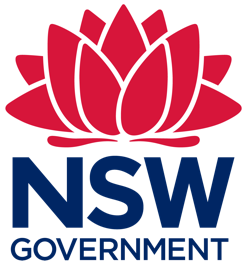 
BenefitMeasuresNote: This template can be used to define a single benefit to provide an understanding of its attributes including measures 
estimated value and when it will be realised. Delete ‘RED’ instructions when completing the template.Project ID or name: Initiative or Program or ProjectBenefit ID: Unique identifierBenefit name: Brief sentence on the measureable improvementBenefit name: Brief sentence on the measureable improvementBenefit description: Could include the benefit rationale or  business problem the project is addressingBenefit description: Could include the benefit rationale or  business problem the project is addressingBenefit type: Financial or non-financial,  Benefit type: Financial or non-financial,  Benefit classification:  Increased revenue, cost avoidance, reduced cost, improved performance, digital enablementBenefit classification:  Increased revenue, cost avoidance, reduced cost, improved performance, digital enablementObjective/organisational goal: List initiative, program or project objectives, or strategic objectives this initiative is aligned to achieveObjective/organisational goal: List initiative, program or project objectives, or strategic objectives this initiative is aligned to achieveBenefit dependencies: List any dependencies with the realisation of the benefitsBenefit dependencies: List any dependencies with the realisation of the benefitsBenefit assumptions: List the assumptions, associated with the realisation of the benefitsBenefit assumptions: List the assumptions, associated with the realisation of the benefitsRisks/issues: Tracking risks and issues will help better estimate the degree a benefit will be realisedRisks/issues: Tracking risks and issues will help better estimate the degree a benefit will be realisedBenefit owner: Accountable Executive, the person responsible for the realisation of the benefitBenefit owner: Accountable Executive, the person responsible for the realisation of the benefitMeasurement description: Number of…Measurement description: Number of…Measurement description: Number of…Start date: DD/MM/20YYEnd date: DD/MM/20YYData source: Where will the data come from?Owner: Name of responsible managerReview frequency: i.e. AnnuallyUnit: Number, time, percentage?Baseline value: n1Target value: n2Detailed benefit calculation method: xx